Serving Us TodayGreeters:  Paul and Jill FranzHead Usher: Paul Franz				Ushers: Alan GilbertsonAcolyte: Gage SpindlerLector: Judy HarrisSound Operator: Bill RiestererProjection: Bill RiestererServing Us Next WeekGreeters: Pat Christianson & Jan MulhaneyHead Usher: Paul Franz				Ushers: Loren UlnessAcolyte: Peter CiglerLector: Ava UlnessSound Operator: Erin and Carter LenznerProjection: Erin and Carter Lenzner		     Addison and Lucas SpindlerLast Week – Sunday - Sanctuary: 64  Video: 59   Wednesday: 20 Offerings to the Lord’s work: $4,804.00Known to have been hospitalized or in need of prayer: Ron Jones, Gorman Lex, Lorraine Reindl, Delores Johnson, Cathy Luckow, Larry Madson, Ginger Linsmeier, Bob Klessig, Elling Jones (brother of Ron Jones), Julia Quinn (granddaughter of Julie Dehne), Merle “Butch” Graf, Wayne Allen Huske.Please keep in your thoughts and prayers the following who are serving in the military: Darcie Bauknecht, Daniel Brandl, Matthew Brill, Kyle and Dylan Conrad, Corey Evenson, Mitchell Hazelwood, Carter Hildebrandt, Gary Hildebrandt, Jeff Konz, Justin Mertzig and Andy Schnell.  If there are others we should be remembering, please inform the church office.February Stewardship—Fabric KitsTwo pieces of cotton or cotton blend fabric (no knits or 100% polyester). Fabric should have no stains or holes and cut into pieces measuring:2 ¼ yards of 60” wide fabric (4 ½ yds. total) or3 yards of 44” wide fabric (6 yds. total) or4 yards of 36” wide fabric (8 yds. total)2 spools of matching or neutral colored                           General purpose thread (250-300 yards each) Look for material on sale. Items donated should be marked fabric kits and placed inside the stewardship cabinet at the top of the stairs near the church office.Faith’s Opportunities January 24-31Sunday			10:00 A.M. Sunday School					10:15 A.M.  Annual MeetingMonday			6:00 P.M.  Jazzercise & Televised WorshipWednesday		6:15 P.M.  Worship					7:15 P.M.  ConfirmationThursday			8:00 A.M.  Quilting					6:00 P.M.  JazzerciseSunday			9:00 A.M.  Worship				 	10:00 A.M. Sunday SchoolIt’s Donut and Hot Chocolate 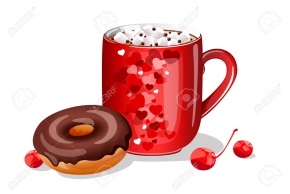 Sunday—January 31.  The donuts will be individually wrapped and can be picked upon exiting the church after the 9:00 service. Our Sunday school children will have donuts and hot chocolate as well during class time. You don’t want to miss not stopping to warm yourself up before getting out in the cold. Enjoy!60th Year ExtravaganzaWe will celebrate 60 years of the three Lutheran churches coming together to create our current Faith Lutheran Church this year. Throughout the year on various occasions we will be highlighting important dates that took place bringing the three churches together.  Artifacts of the three churches are displayed throughout the Gathering Space.   — Board of Lay MinistryDid you know that the Board of Evangelism has several ways for you to spread the word about Faith Lutheran Church?•     Welcome Folders are available to share with individuals new to the          community or with someone looking for a church home.•      Faith’s Calling Cards can be left as part of a random act of          kindness, inserted into greeting cards or shared as a business card.•      Most recently, the committee received a donation of pens          imprinted with our church name and website address. All are          welcome to take one and take another one to share!These items can be found on the Welcome desk in the Gathering Space at church.  Help yourself!Please Note:  Any offerings received in the church office by mail or in person dated after December 31, 2020 will be put toward your 2021 statement.